Аннотация. В статье рассматриваются противоречия в развитии экономических систем по основным проблемам количественно-качественных изменений с учётом пространственно-временного восхождения потребностей; о воздействии объективных экономических законов на управление процессами повышения эффективности на макро- и микроуровне. Дана оценка различных методов диагностики кризисных условий функционирования экономических систем в различных странах на преддефолтной стадии развития.Ключевые слова: развитие, противоречия, экономическая система, рост, объективные экономические законы, кризис, дефолт, антикризисное управление.Summary. The article considers the contradictions in the development of economic systems on the main problems of quantitative and qualitative changes, taking into account the space-time ascent of needs; On the impact of objective economic laws on managing the processes of increasing efficiency at the macro and micro levels. Different methods for diagnosing the crisis conditions for the functioning of economic systems in different countries at the pre-default stage of development are assessed.Keywords: development, contradictions, economic system, growth, objective economic laws, crisis, the default, anti-crisis management.Постановка проблемы. Актуальность исследования проблем развития экономических систем на теоретическом и прикладном уровне обусловлена высоким динамизмом изменений, обострением количественно-качественных противоречий, вызывающих негативные последствия в масштабах отдельных предприятий, отраслей, стран и мировой экономики. Среди основных проблем, заслуживающих внимания учёных не только среди экономистов, но и физиков, математиков, филологов и др., особое место занимают те, которые посвящены изучению природы парадоксов, как неожиданным явлениям, не соответствующим общепринятым представлениям в методологии научных исследований.Анализ предыдущих исследований и публикаций. Перечень последних публикаций по макроэкономическим проблемам довольно обширный и вряд ли имеет смысл все их перечислять. Остановимся на тех, которые, внесли определённый вклад в теорию и методологию исследования парадоксов и противоречий, с одной стороны, подтверждающих действие общеизвестных экономических законов, а с другой, – отрицающих и противоположно направленных, то есть вызывающих иные неожиданные последствия: Бродель Ф., Васильев А.В., Капица С.П., Корняков В.И., Степанов А.А., Шпенглер О. и др.Цель статьи – рассмотреть и раскрыть природу отдельных методологических положений, неадекватных динамике, уже установленных современных тенденций развития, которые, вопреки логике причинно-следственных связей, приобретают неоклассическое и не всегда эволюционное содержание.Среди многочисленных противоречий, с  которыми сталкивается экономическая теория  и хозяйственная практика исследования проблем развития при разработке стратегических ориентиров и векторов преобразования действующих механизмов управления, обеспечивающих синхронность и оптимальность выбранных моделей согласно требованиям долгосрочного прогнозирования как на макро-, так и на микроуровне, в данной статье рассмотрены следующие вопросы.1. Тенденции развития – оправдан ли прогноз о бесконечности процессов количественного роста социальных и экономических параметров пространственно-временного восхождения потребностей.2. Воздействуют ли объективные экономические законы на народное хозяйство сами по себе только по факту их существования, т.е. не требующие специального механизма их реализации.3. Можно ли считать адаптацию к кризисным условиям функционирования экономических систем, как способность «жить в дефолте»?Основные результаты исследования. Развитие как динамическая форма функционирования экономических систем на принципах необратимости и целенаправленности, реализующих диалектические законы оптимального использования ресурсов и механизмов, обеспечивает общую пространственно-временную архитектонику изменений. Для экономического развития, согласно многочисленным классификациям,  учёными разных исторических периодов установлены интенсивно – экстенсивные; инновационно-инвестиционные; устойчивые, эффективные, гармоничные и др. формы. Причём, зачастую экономическое развитие и рост экономики рассматриваются как тождественные.Так, в эмпирических исследованиях динамики статистических данных по экономическим системам в масштабе мировой экономики и различных стран в сравнении с Россией и Украиной используют следующие показатели, табл. 1, 2, 3, 4. Как следует из таблицы, темпы прироста ВВП в США и ЕС выше мирового уровня и составляют в среднем 3,6 и 4,7 % соответственно. Отрицательные значения этого показателя, приходятся на кризисный 2009 г., но затем положительная динамика указывает на постепенный выход мировой экономики из кризиса, что подтверждается наращиванием объемов промышленного производства и стабильным ростом ВВП в течение пяти последующих лет (в среднем, на 5%).Таблица 1 Динамика экономического развития мировой экономики, США и ЕС (% к предыдущему году)Источники: Рассчитано автором  на основе [1; 7; 8; 4]Среднедушевое значение ВВП в США и ЕС за этот период возрастало и превысило мировое значение в 5,3 и почти в 3 раза. Рост объемов промышленного производства был достигнут в периоды с 2005 по 2006 и 2010-2011, т.е. в предкризисные годы. Одновременно наблюдаются резкие колебания производительности труда и незначительные отклонения в динамике прироста заработной платы, что отражает действие объективного экономического закона, табл.2. Обращают на себя внимание данные о темпах прироста ВВП Китая, в целом, и в расчёте на душу населения.По данным Национального бюро статистики Китая, по сравнению с крупными экономиками мира, уровень производительности труда увеличиваясь в среднем за последние 15 лет на 8,2% в год, по прежнему остается низким, хотя и растет быстрее, чем в этих странах, в среднем, опережая общемировой уровень более чем на 7,3%. Динамика изменений средней заработной платы встроена в широкий макроэкономический контекст и по-разному проявляется в экономически развитых странах: в США, начиная с 2010 г. наблюдалось снижение прироста заработной платы, но в отличие от ситуации в ЕС, уже в 2013г. ситуация улучшилась. Пик прироста уровня безработицы приходится в США на 2009-2011 гг., в ЕС же рост сохранился до 2013 г. Одновременно сокращался уровень инфляции, что сопровождалось снижением и уровня безработицы до 5,2%, при среднемировом его значении -  8%.Реальные доходы населения Китая за десятилетие выросли примерно в 3 раза, - в 2015 году прирост заработной платы обеспечил увеличение мирового показателя почти на 50%.Таблица 2 Динамика социального развития мировой экономики, США, ЕС и Китая (в % к предыдущему году)Источники: Рассчитано автором на основе [1; 4; 7; 8]Исследование макроэкономических параметров динамики развития отдельных стран в условиях циклических и кризисных колебаний мировой экономики предусматривает диалектическое единство эффективного использования потенциальных возможностей инновационных ресурсов с созданием материально-технической базы для более высокого технологического уровня производства. К объективным предпосылкам и условиям деструктивных процессов относятся, прежде всего, нарушения экономических законов, закономерностей и тенденций как дорыночного, рыночного, так и нерыночного происхождения.Таблица 3Динамика экономического развития России и Украины за 2005-2015гг., %Источники: Рассчитано автором на основе [8; 12-13; 18-19]Анализ приведенных данных свидетельствует об общих, почти синхронных негативных тенденциях социально-экономического развития обеих стран. Особенно катастрофическими выглядят последние годы, когда инфляция достигла 15,4 в России и 49% в Украине при снижении темпов прироста ВВП до 3,9 и 11% соответственно. Неблагоприятным был и предыдущий период времени с его резкими колебаниями и высоким уровнем социальной напряженности, который «благодаря» увеличению безработицы (в Украине – 10,5%) и величины государственного долга (в Украине в 2015 г. – 94, 9% к ВВП), что в совокупности отражает состояние «хронического» кризиса и особой формы дефолта, когда присутствуют все его признаки, но страна настаивает на позитивных явлениях в экономике, удовлетворяя свои политические амбиции.Развитие в современных условиях нельзя рассматривать без интегрированного подхода к исследованию изменений внешней среды, ограниченности энергетических ресурсов и социально-демографических последствий роста и глобализации, равновесия рынка и интеллектуализация экономики, стихии хаоса и девальвации традиционных ценностей и др.Таблица 4Динамика соотношения среднемесячной заработной платы на душу населения и ВВП на душу населения в разных странахИсточник: Рассчитано автором на основе [1; 4; 7-8; 14]Комплексное изучение названных проблем (тенденций) позволило установить, прежде всего, что между развитием и ростом нет простой причинно-следственной зависимости, т.е. количественный прирост экономических показателей результативности хозяйственной деятельности в стратегически отдалённой перспективе и в текущий период времени не означает развития ни в глобальном, ни в локальном масштабе. А потому парадоксом являются выводы экономистов об устойчивости развития, как основополагающем критерии моделирования.Демографическая революция и переход к постоянной численности населения, – одно из самых крупных предстоящих потрясений в развитии человечества. Так, математически обоснована к 2300г. численность населения в размере 9-11 млрд., которая стабилизируется на этом уровне, позволяет определить вполне приемлемую картину экономического роста и развития [5].Следует отметить, что в этих расчётах не отражена миграция людей, ресурсы и другие системы жизнеобеспечения человека. Однако, динамика статистических  тенденций свидетельствует, что экономика является, по существу, производной от роста и развития, системно связанных между собой, а не их причиной.А потому пространственные, временные и ресурсные параметры не должны учитываться при проведении теоретических исследований макроэкономических процессов развития. А учитывать следует скорость изменений, т.е. медленные и быстрые процессы роста. Быстрые процессы, с одной стороны, стабилизируют рост, с другой – проводят к хаосу, а потому в условиях стихии рынка следует управлять внешними факторами, воздействующими на движение капитала [9]. Одновременно с изменением скорости роста должна произойти столь же резкая смена целей и ценностей в жизни человека.В основе новой парадигмы экономического развития необходим анализ удельного потребления энергии как главного ресурса развития общества: обеспечение продуктами питания, функционирование промышленного производства, транспорта, строительства, информационных и экологических систем. К концу XXI века мощность мировой энергосистемы вырастет в 4,4 раза по сравнению с 1990 г. и составит 57 ТВт (1 ТВт = 1012Вт) [5]. Если учесть, что к этому времени скорость роста населения замедлится и будет в 3 раза меньше, чем сейчас, то приведенную оценку следует принять за верхний предел.Технологическая перспектива развития будет обеспечена, если страны справятся с социальными и экономическими вызовами. В социально ориентированной модели роста отсутствует пессимистическая оценка пределов ресурсов, поскольку в её основе лежит информационный механизм глобального развития. История технического прогресса неоднократно показывала, что многие изобретения и технологии как будто ждут своего часа и появляются именно тогда, когда возникает социальный заказ.Развитие, связанное с общественным сознанием, хотя и происходило вначале медленно, затем всё ускорялось в соответствии с законом квадратичного роста, удовлетворяя требованиям жизнеобеспечения людей. Однако в настоящее время после кумулятивного (взрывного) развития самоорганизующегося общества наступает период, когда исчерпаны возможности для его количественного роста, доминировавшего в прошлом.Следовательно, возможны два варианта развития. Первый [23] – развитие прекратится – и тогда наступит период всеобщего экономического упадка. И второй, - когда целью станет качество человека и качество жизни [3] с изменением ценностей путём отказа от культа потребления, продиктованного рынком.И, наконец, объективные экономические законы, изучение и характеристика действия которых рассматриваются зачастую без связи с упомянутыми, содержат многообразные методологические подходы к их классификации, искусственно «трансплантируя» в экономику и законы физики и математики, а в условиях развития информационных технологий – и великое множество надуманных показателей и методов, имеющих «одноразовое» применение для решения конкретной научной задачи. За последние полвека в литературе встречается упоминание о более чем 80 экономических законах, часть которых названы законами управления эффективностью [11; 17; 20-21].О законе эволюционного развития необходимо сказать особо, поскольку его происхождение и влияние на экономические системы является абсолютно объективным и требует при изучении его действия, помимо теоретических, ещё и прикладных (статистических) исследований. Особенностью современной методологии является доступность получения любых материальных благ от ресурсов с минимальной степенью переработки и низким уровнем добавленной стоимости до высоких технологий пятого и даже шестого технологического уклада.При этом государства с развивающимися рынками являются активными пользователями передовых достижений науки и техники. Даже за Полярным кругом, благодаря спутникам, возможно получить теле-, радио- и интернет- сигналы, что обеспечивается объективными законами развития, которые не могут существовать изолированно и находятся в постоянном поиске выхода и получения новой энергии. Так, Россия, для которой на данном историческом этапе «закрываются двери» на Запад, открывает пути и новые приоритетные направления многовекторной интеграции со странами Востока, Азии, Южной Америки в известных союзах и партнёрствах. По мере перенастройки экономических отношений рынки постепенно наполняются, что может привести к дефициту некоторых товаров и услуг. Кто бы не занял соответствующую нишу (отечественный производитель или импортёр) для удовлетворения сложившегося спроса понадобится время, а значит, и повышение цен, которое сопровождает рыночные трансформации, а по своей сути является следствием объективных процессов.И еще несколько слов о том, могут ли объективные экономические законы действовать сами по себе, особенно если речь идет об экономии рабочего времени в условиях действия закона разделения труда и возрастающих потребностей людей с их конкретным спросом и интересами. Поэтому нарушать рыночные законы могут только его участники, что не лишено относительности применения к «нарушителям» законов. Так, закон стоимости, согласно которому, цена товара определялась затратами и, прежде всего, труда, исходя из учения о «естественной цене» У. Петти, в дальнейшем была продолжена в теориях классической школы политэкономии. Далее, в истории следует совершенно противоположный подход, представленный концепцией маржинализма, который плавно перетекает в неоклассическое направление, объединившее два предыдущих в равновесной цене. Но, как показывает практика, спрос и предложение одновременно встречаясь на рынке могут существовать и автономно. Вопреки опасениям экономистов прошлых лет, общество достигло такого уровня производственных возможностей, когда основным фактором реализации товара на определённом этапе становится спрос. Отсюда смена классического подхода теорией маржинализма. Эта тенденция не только сохранилась, но и достигла высшей формы проявления в кейнсианской школе, основным методологическим принципом которой стало стимулирование совокупного спроса усилиями государства. Но главный вопрос не только в том, что экономические субъекты влияют на конъюнктуру рынка, определяя структуру товарной массы и отраслевую направленность, а в том, чтобы научиться эффективно использовать различные инструменты рыночного механизма. Ведь вызвать в конкретном товаре потребность и убедить покупателя в его полезности вполне реально, прибегнув к соответствующей рекламе, а нехватку платежных способностей компенсировать потребительским кредитом, который выдают не насильно, а по доброй воле и инициативе заёмщика.В чём же парадоксальность рассмотренной ситуации? Объективные экономические законы, открытые и обоснованные как отечественными, так и зарубежными учёными имеют единую природу, а потому должны проявляться одинаково, что не подтверждается приведенными статистическими данными.А дело в том, что объективное существование экономических законов не означает, что они могут самостоятельно функционировать без определённого участия заинтересованного хозяйствующего субъекта, который с помощью определённых инструментов, рычагов и в целом механизма будет приводить в действие на практике тот или иной закон. Почему это невозможно? Небольшой пример. О существовании целой электроэнергетической системы знает каждый: там есть генераторы, трансформаторы, подстанции, линии электропередач и т.д., – но практическое использование электроэнергии для освещения жилья или производственных помещений возможно только тогда, когда тот, «кому это нужно», нажмет кнопку или рычаг выключателя.Таким образом, на макроуровне государство не может отменить объективные экономические законы, но может создать предпосылки для конструктивной реализации требований данных законов, учитывая их действие при соответствующих изменениях внешней и внутренней среды. Причем на макро- и микроуровнях одновременно и разнонаправленно могут действовать экономические законы. Так, на уровне государства действует закон циклического развития экономики, закон денежного обращения, закон стоимости и др., а на уровне мирового хозяйства – неравномерность экономического развития, интернационализация обращения, т.е. по мере формирования мирового рынка действие закона стоимости на национальном уровне выступает как интернациональное. Отраслевой уровень будет регулироваться действием закона интернационализации производства, стоимости, соответствия производственных отношений характеру и уровню развития производительных сил. Влияние объективного закона стоимости и межотраслевая конкуренция формируют межотраслевые рыночные цены.На уровне предприятия преобладает влияние закона повышения производительности труда, разделения труда, возрастания трансакционных издержек, обеспечения эффективной хозяйственной деятельности, непрерывной модернизации информационной и инновационной деятельности и др. К примеру, закон стоимости в частном товарном производстве приводит к разделению товаропроизводителей, что в условиях стихийного рынка отражается на производительности труда через сокращение индивидуальных трудозатрат. В результате государство получает дополнительную прибыль, используя разницу между национальной и интернациональной стоимостями экспортируемых и импортируемых товаров.Действие закона экономии времени влияет на достижение целей общественного производства в ходе всего воспроизводственного процесса в масштабе народного хозяйства, отдельных его регионов, отраслей и хозяйственных субъектов.О парадоксах кризисных явлений и процессов следует остановиться особо. На уровне предприятий всё понятно: если не оправдались оптимистические прогнозы и данная экономическая система оказалась банкротом, соответствующими законодательными актами предусмотрены все необходимые процедуры по оформлению этого состояния. На уровне отрасли механизм антикризисного управления позволяет маневрировать ресурсами и воздействовать на всю экономическую систему, перераспределяя потенциальные возможности для оптимизационного выживания более успешных предприятий за счёт закрытия обанкротившихся. В мировой экономике действуют другие, но по сути такие же механизмы в стремлении выжить более развитых стран за счёт экономически слабых, обостряя и углубляя кризис в масштабах мировой экономической системы. Мировой кризис, ставший неотвратимой реальностью с осени 2008 г., заставляет ученых и правительство всех стран все более серьезно анализировать причины кризисной динамики, а также находить эффективные компенсаторы и механизмы восстановления устойчивости экономики. В исследовании проблемы перерастания экономических кризисов в дефолт в разных странах можно выделить два подхода. Первый основывается на трактовке современного кризиса в контексте объективных экономических законов, закономерностей и тенденций развития и диагностике негативных изменений с помощью специальных методов. На основе интерпретации статистических наблюдений прошлого настоящие события выстраиваются в логическую цепь ожидаемых циклических явлений разной размерности, которые предстают как сочетание фаз подъемов и спадов в экономических циклах, накладывающихся в разных сочетаниях друг на друга. Главным вопросом при таком аналитическом моделировании становится определение точки выхода из кризиса и создание условий для возврата на восходящие траектории экономической динамики.Второй подход базируется на наличии серьезных аномалий внутри локального кризиса в сравнении с текущими кризисами (3-5 лет), среднесрочными (8-12 лет) и даже в сопоставлении с долгосрочными циклами 50-летней размерности. Этот подход менее «монолитен» в оценках, чем первый, что объясняется минимальной научной изученностью процессов перерастания «квази-кризисов» в дефолт [22].Что провоцирует возникновение экономических кризисов? Выделяют различные направления в исследовании его причин, главное, с чем согласно большинство учёных, небольшая группа людей, не производящая богатств, захватывает на условно-законных основаниях, безо всякого контроля со стороны государства, важнейшую часть произведенных мировых ценностей, а потом заставляет расплачиваться за свои сверхприбыли простых налогоплательщиков.К причинам глобального кризиса с переходом в дефолт существует на основе марксистской теории денег, утверждение, что это - закономерный результат нарушения присущих развитому товарному хозяйству пропорций, соблюдение которых необходимо для расширенного воспроизводства. Возможность несоблюдения данных пропорций заложена в самой природе денег как всеобщей меры стоимости и средства платежа, а потом кризисы являются внутренним механизмом товарного производства и происходят периодически, что обеспечивает меры, осуществляемые правительством или каким-либо наднациональным органом по борьбе с финансовыми кризисами, поскольку они не могут отменить деньги и товарно-денежное хозяйство [15; 22].Иными словами в качестве главной причины глобального кризиса можно считать жадность одних и недостаточную щепетильность других [10].В ходе эволюции любая система, в том числе экономическая, проходит динамический цикл «стабильность – кризис – новая стабильность», которая образуется на другом, более совершенном уровне. Для мировой экономики, так же как и для отдельных стран, характерно циклическое развитие, в котором важную играют кризисные ситуации, предупреждающие о том, что потенциальные возможности развития системы в сложившейся форме полностью или частично исчерпаны.Применительно к функционированию экономических систем мы имеем дело со следующим проявлением этого закона: на фоне растущего обнищания населения, а в мировой экономике – и стран, наблюдается абсолютное увеличение миллионеров (миллиардеров) и существенный рост их капиталов.Исследование особенностей современного экономического кризиса и перерастания его в дефолт позволило установить формы его проявления по следующим признакам:- по характеру экономических последствий;- по масштабам распространения;- по степени отказа от обязательств;- по экономическому уровню развития государства;- по степени распространения.Государственный дефолт таит не только опасности отдельным банкирам и промышленникам, он может сыграть на руку и позволит переложить собственные долги на плечи государства и рядовых налогоплательщиков.Таким образом, пребывая в платежном пике, правительство страны имеет два варианта: либо объявить дефолт с последующей реструктуризацией и частичным списанием долгов, либо, в менее запущенных случаях, девальвировать национальную валюту.Анализ макроэкономических показателей по Украине в сравнении с другими странами за 2013 г. дает ясное представление о тех кризисных процессах, которые переживает страна.На рисунке 1 представлены результаты сравнительного анализа основных показателей, характеризующих уровень кризисного состояния (преддефолтного) в различных странах.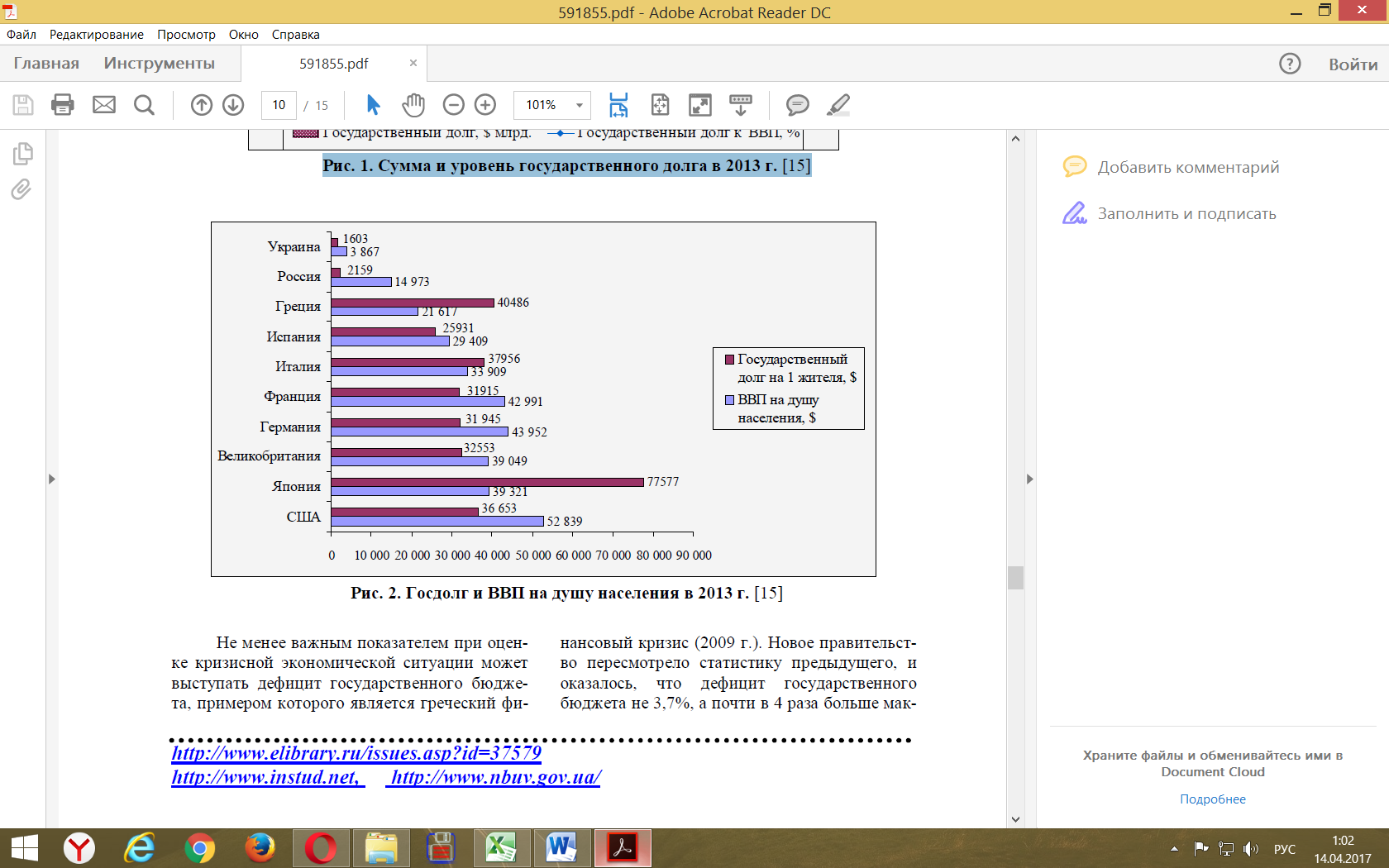 Рисунок 1 – Госдолг и ВВП на душу населения в 2013 г. [22]По какому бы критерию не оценивать, в силу неподъемных долговых обязательств, Украина находится в одном шаге от дефолта. По последним данным, все виды внешних долгов составляют примерно 80% ВВП страны [22]. Для стран экономически отсталых (к которым можно отнести Украину), это считается крайне критическим уровнем, поскольку краткосрочные долги превышают золотовалютные резервы.Таким образом, применительно к поставленным в статье задачам, сформулированы следующие выводы.Выводы. Противоречия в развитии экономических систем, которые приобретают характер парадоксальных, должны рассматриваться в исследованиях по теоретическим и практическим проблемам учёными различных сфер научной деятельности, поскольку от их результатов зависят не только текущие приоритеты, но и прогнозируемые на далёкую перспективу.Эффективность действия объективных экономических законов развития на макро- и микроуровне, оказывая влияние и формируя тот или иной уровень производительных сил и производственных отношений определяется адекватным хозяйственным механизмом их реализации, разработка которого должна быть в поле зрения как учёных, так и государства со всеми его институциональными субъектами.В отношении антикризисных методов управления предлагаются три направления совершенствования экономической системы: - введение механизмов государственного и рыночного регулирования процессов ценообразования, в первую очередь, – биржевого;- котировки акций ориентировать на инерционные факторы;- контроль за денежной массой с целью компенсации потерь в результате ограничений на рост котировок ценных бумаг; - разработка структуры и условий работы банковской системы, обеспечивающих ее устойчивость к воздействию кризисных процессов.УДК 330.3:113УДК 330.3:113ПАРАДОКСЫ РАЗВИТИЯ ЭКОНОМИЧЕСКИХ СИСТЕМПАРАДОКСЫ РАЗВИТИЯ ЭКОНОМИЧЕСКИХ СИСТЕМБ.Г. Шелегеда, д.э.н., профессорГОУ ВПО «Донецкий национальный технический университет»г. Донецк, Донецкая Народная РеспубликаГодТемпы прироста ВВП, %Темпы прироста ВВП, %Темпы прироста ВВП, %Темпы прироста ВВП, %ВВП на душу населения (по ППС), тыс. долл.ВВП на душу населения (по ППС), тыс. долл.ВВП на душу населения (по ППС), тыс. долл.ВВП на душу населения (по ППС), тыс. долл.ГодМир в целомСШАЕСКитайМир в целомСШАЕСКитай20054,76,74,514,97,244,221,75,120065,35,87,216,27,846,423,45,820075,24,510,517,28,648,027,26,820083,11,73,311,79,348,329,77,62009-0,8-2,0-3,210,08,846,926,18,320105,13,82,712,09,548,326,69,320113,83,73,811,810,349,729,210,320123,14,12,99,910,451,427,911,320133,33,30,09,510,652,729,012,320143,54,211,29,210,854,527,413,320153,03,78,98,010,156,132,014,3ГодТемпы прироста производительности труда, %Темпы прироста производительности труда, %Средняя заработная плата, $Средняя заработная плата, $Уровень безработицы, %Уровень безработицы, %Уровень безработицы, %Индекс потенциала человеческого развитияИндекс потенциала человеческого развитияИндекс потенциала человеческого развитияГодСШАЕССШАЕССШАЕСКитайСШАЕСКитай2005-5,80,7307921865,19,44,10,900,840,642006-4,92,3322122194,68,540,950,850,662007-2,73,2336722664,67,53,80,950,850,672008-3,10,5355423145,87,44,40,950,850,6820092,10,7379523619,39,04,40,960,860,6920103,93,0390624109,69,54,20,910,860,7020114,03,7400024639,09,74,30,910,860,7120125,63,5410024998,110,24,50,910,860,7120135,64,4430025337,410,64,60,910,860,7220145,95,1440025686,29,84,70,920,870,7320156,36,1440026295,29,54,10,920,870,73ГодТемпы прироста ВВПТемпы прироста ВВПСредняя заработная плата, $Средняя заработная плата, $Уровень безработицыУровень безработицыИндекс потенциала человеческого развитияИндекс потенциала человеческого развитияГодРоссияУкраинаРоссияУкраинаРоссияУкраинаРоссияУкраина12345678920056,42,92971577,67,20,750,71320068,27,54042077,26,80,8060,78620078,57,55542686,16,40,8060,78620085,21,95883426,46,40,7880,7402009-7.8-14,56162458,48,80,8170,79620104,34,16872837,58,10,7830,73220114,35,27263316,67,90,7900,73820123,40,38863795,57,50,7950,74320131,309154105,57,20,7970,74620140,6-6,88292905,29,30,7980,7472015-3.9-115512005,410,50,7980,747ГодыОтношение среднемесячной заработной платы на душу населения к ВВП на душу населения по ППСОтношение среднемесячной заработной платы на душу населения к ВВП на душу населения по ППСОтношение среднемесячной заработной платы на душу населения к ВВП на душу населения по ППСОтношение среднемесячной заработной платы на душу населения к ВВП на душу населения по ППСОтношение среднемесячной заработной платы на душу населения к ВВП на душу населения по ППСГодыМирСШАЕСРоссияУкраина20050,1860,0700,1010,0170,02320060,1790,0690,0950,0210,02720070,1660,0700,0830,0260,03220080,1560,0740,0780,0260,03920090,1690,0810,0900,0290,03220100,1610,0810,0910,0300,03720110,1490,0800,0840,0300,04020120,1520,0800,0900,0350,04420130,1540,0820,0870,0350,04720140,1530,0810,0940,0310,03320150,1670,0780,0820,0210,025Список литературыСписок литературыСписок литературыCeoСайт. Динамика ВВП мира с 1970 по 2016 года. [Электронный ресурс]. - Режим доступа:  http://seosait.com/dinamika-vvp-mira-1970-2016/CeoСайт. Динамика ВВП мира с 1970 по 2016 года. [Электронный ресурс]. - Режим доступа:  http://seosait.com/dinamika-vvp-mira-1970-2016/China - Human development index [Электронный ресурс]. - Режим доступа: http://knoema.ru/atlas/China/Human-development-indexChina - Human development index [Электронный ресурс]. - Режим доступа: http://knoema.ru/atlas/China/Human-development-indexCulture Matters: How Values Shape Human Progress. / Eds. L.Е. Harrison, S.Р. Huntington  — New York: Basic Books, 2000. (Хантингтон С., Гаррисон Л. (ред.). Культура имеет значение. Каким образом ценности способствуют общественному прогрессу. Антология / Пер. с англ. А. Захарова. M.: Московская школа политических исследований, 2002. — 320 с.)Culture Matters: How Values Shape Human Progress. / Eds. L.Е. Harrison, S.Р. Huntington  — New York: Basic Books, 2000. (Хантингтон С., Гаррисон Л. (ред.). Культура имеет значение. Каким образом ценности способствуют общественному прогрессу. Антология / Пер. с англ. А. Захарова. M.: Московская школа политических исследований, 2002. — 320 с.)EREPORT.RU Мировая экономика [Электронный ресурс]. - Режим доступа: http://www.ereport.ru/stat.php?razdel=country&count=eu&table=gpecia&time=1EREPORT.RU Мировая экономика [Электронный ресурс]. - Режим доступа: http://www.ereport.ru/stat.php?razdel=country&count=eu&table=gpecia&time=1Holdren J. Population and the energy problem // Population and Environment: J. Interdiscipl. Stud. 1991. V.12. №3, с. 231-255.Holdren J. Population and the energy problem // Population and Environment: J. Interdiscipl. Stud. 1991. V.12. №3, с. 231-255.Keynes J. M. Economic possibilities for our grandchildren. In Essays in persuasion. London: Macmillan, 1933.Keynes J. M. Economic possibilities for our grandchildren. In Essays in persuasion. London: Macmillan, 1933.SVSPB.NET. Статистика стран.  [Электронный ресурс]. - Режим доступа:   http://svspb.net/danmark/vvp-stran-na-dushu-naselenija.phpSVSPB.NET. Статистика стран.  [Электронный ресурс]. - Режим доступа:   http://svspb.net/danmark/vvp-stran-na-dushu-naselenija.phpTradingEconomics[Электронный ресурс]. - Режим доступа: http://ru.tradingeconomics.com/country-list/minimum-wagesTradingEconomics[Электронный ресурс]. - Режим доступа: http://ru.tradingeconomics.com/country-list/minimum-wagesБродель Ф. Материальная цивилизация, экономика и капитализм, XV- XVIII вв. Т. 3. Время мира / Фернан Бродель ; Пер. с фр. Л.Е. Куббеля. -2-еизд. - М.: Изд-во «Весь Мир», 2007. — 752 с.Бродель Ф. Материальная цивилизация, экономика и капитализм, XV- XVIII вв. Т. 3. Время мира / Фернан Бродель ; Пер. с фр. Л.Е. Куббеля. -2-еизд. - М.: Изд-во «Весь Мир», 2007. — 752 с.Вайн С. Глобальный финансовый кризис: механизмы развития и стратегии выживания / С. Вайн. – М.: Альпина Бизнес Букс, 2009. – 302 с.Вайн С. Глобальный финансовый кризис: механизмы развития и стратегии выживания / С. Вайн. – М.: Альпина Бизнес Букс, 2009. – 302 с.Васильев А. В. Необходимо   соблюдение   экономических   законов  [Текст] / А .В . Васильев // Национальные интересы. -  2013 . - № 1/2. - С. 19-23 : фото . - ISSN 2079-6722Васильев А. В. Необходимо   соблюдение   экономических   законов  [Текст] / А .В . Васильев // Национальные интересы. -  2013 . - № 1/2. - С. 19-23 : фото . - ISSN 2079-6722Гуманитарные технологии [Электронный ресурс]. - Режим доступа: http://gtmarket.ru/news/state/2007/11/28/1479Гуманитарные технологии [Электронный ресурс]. - Режим доступа: http://gtmarket.ru/news/state/2007/11/28/1479Доклад о человеческомразвитии 2013. Возвышение Юга: человеческий прогресс в многообразном мире[Электронный ресурс]. - Режим доступа: http://mfa.gov.by/upload/HDR_2013_RU.pdfДоклад о человеческомразвитии 2013. Возвышение Юга: человеческий прогресс в многообразном мире[Электронный ресурс]. - Режим доступа: http://mfa.gov.by/upload/HDR_2013_RU.pdfЗаработная плата в мире в 2016–2017 гг. Неравенство в оплате труда на предприятиях [Электронный ресурс]. - Режим доступа: http://sindicate.md/wp-content/uploads/2017/03/wcms_544096.pdfЗаработная плата в мире в 2016–2017 гг. Неравенство в оплате труда на предприятиях [Электронный ресурс]. - Режим доступа: http://sindicate.md/wp-content/uploads/2017/03/wcms_544096.pdfКазанцев С. Кризис рукотворный /С. Казанцев // ЭКО. – 2009. – №2. – С. 2-22.Казанцев С. Кризис рукотворный /С. Казанцев // ЭКО. – 2009. – №2. – С. 2-22.Капица С.П., Курдюмов С.П., Малинецкий Г.Г. Синергетика и прогнозы будущего. М.: УРСС, 2003. – 288 с. Капица С.П., Курдюмов С.П., Малинецкий Г.Г. Синергетика и прогнозы будущего. М.: УРСС, 2003. – 288 с. Корняков В. И. Месть экономических законов нашему хозяйству и нам всем. // Журнал «Теоретическая экономика» №6, 2011. С.100-106.Корняков В. И. Месть экономических законов нашему хозяйству и нам всем. // Журнал «Теоретическая экономика» №6, 2011. С.100-106.Мировая экономика [Электронный ресурс]. - Режим доступа: http://www.ereport.ru/stat.php?razdel=country&count=russiaМировая экономика [Электронный ресурс]. - Режим доступа: http://www.ereport.ru/stat.php?razdel=country&count=russiaНезависимый институт социальной политики [Электронный ресурс]. - Режим доступа: http://atlas.socpol.ru/indexes/table_IRCHP.shtmlНезависимый институт социальной политики [Электронный ресурс]. - Режим доступа: http://atlas.socpol.ru/indexes/table_IRCHP.shtmlСтепанов А.А. Закономерности управления эффективностью социально-экономического развития региона. – М.: Изд-во «Научный Консультант», 2014. – 72 с.Степанов А.А. Закономерности управления эффективностью социально-экономического развития региона. – М.: Изд-во «Научный Консультант», 2014. – 72 с.Фaтxyтдинoв Р.А. Основные экономические законы. Бизнес-журнал bizkiev.com. [Электронный ресурс]. - Режим доступа: http://bizkiev.com/content/view/1161Фaтxyтдинoв Р.А. Основные экономические законы. Бизнес-журнал bizkiev.com. [Электронный ресурс]. - Режим доступа: http://bizkiev.com/content/view/1161Шелегеда Б.Г., Корнев М.Н., Шарнопольская О.Н., Василишина Л.Н. О перерастании экономических кризисов в дефолт: Украина в сравнении с другими странами // Научные труды ДонНТУ. Сер. «Экономика». 2014. №4. С. 5-19.Шелегеда Б.Г., Корнев М.Н., Шарнопольская О.Н., Василишина Л.Н. О перерастании экономических кризисов в дефолт: Украина в сравнении с другими странами // Научные труды ДонНТУ. Сер. «Экономика». 2014. №4. С. 5-19.Шпенглер О. Закат Европы. Очерки морфологии мировой истории. М.: 1993. - 265 С.Шпенглер О. Закат Европы. Очерки морфологии мировой истории. М.: 1993. - 265 С.